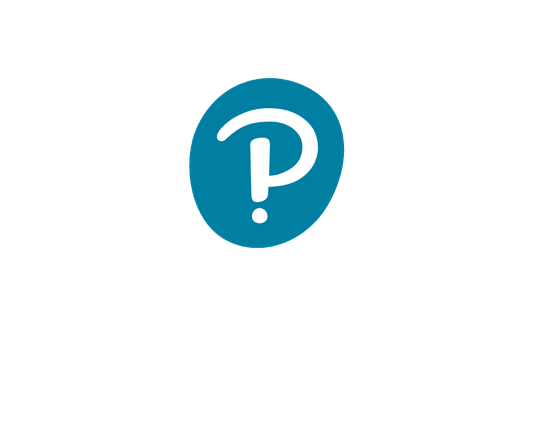 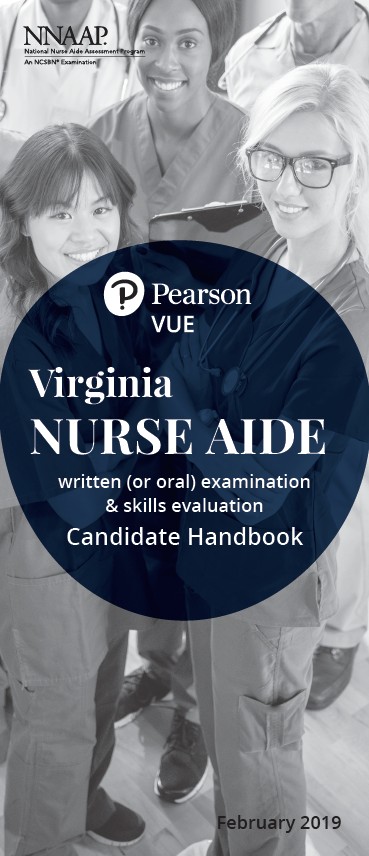 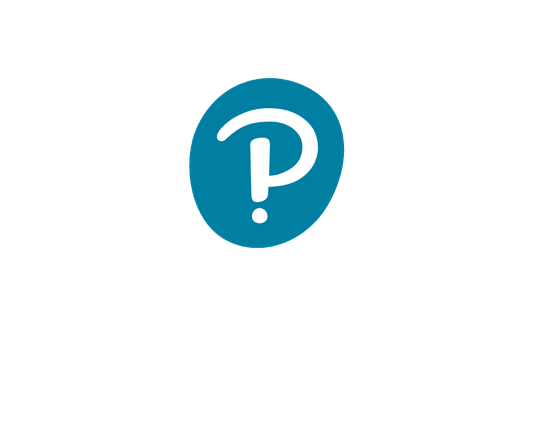 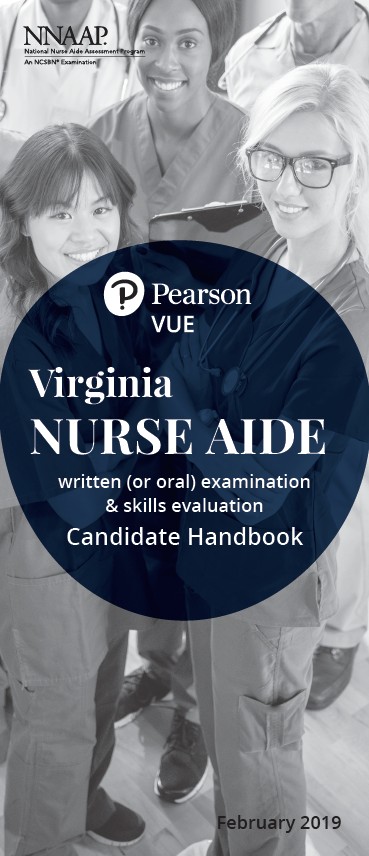 Pearson VUE invites VA Nurse Aide Faculty and Instructors, attending the Virginia Health and Medical Sciences Educators Association Summer Conference, to a presentation on the National Nurse Aide Assessment Program (NNAAP).Topics will include:Review of the NNAAP Skills EvaluationCandidate Preparation Expectations/ ExperienceMost Missed Skills and Steps